IČO: 49901982 DIČ: CZ49901982        zapsána v OR vedeném KS v Ústí nad Labem, oddíl B, vložka 495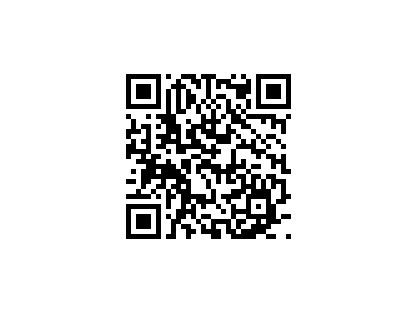 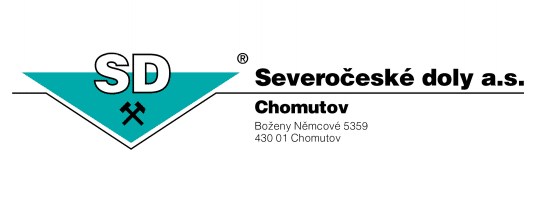 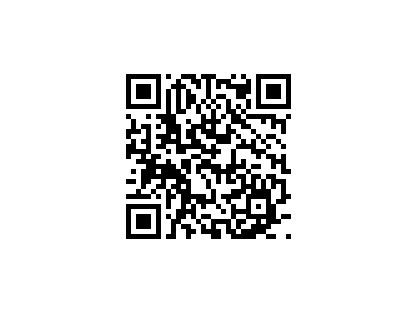 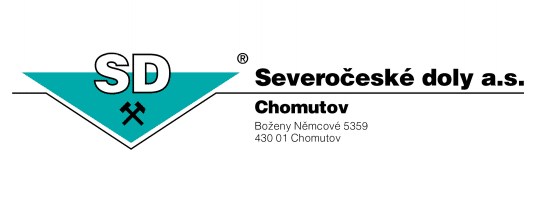 výjimkou případů, kdy by se strany výslovně písemně dohodly nebo by byly zvláštní podmínky písemně přijaty ze strany objednatele. VOP pro nákup služeb jsou uvedeny na www.sdas.cz v sekci Společnost / Nákup / Služby. Potvrzením nebo zahájením plnění dle této objednávky zhotovitel výslovně prohlašuje, že se seznámil a zavazuje se k právům a povinnostem uvedeným ve VOP objednatele. Pokud bude v přijetí této objednávky uveden odkaz na obchodní podmínky protistrany, smlouva uzavřená není. Objednatel vylučuje přijetí této nabídky, pokud bude obsahovat jakékoliv dodatky nebo odchylky. Jméno a sídlo objednateleSeveročeské doly a.s.Boženy Němcové 5359 ,430 01 ChomutovZastoupena na základě plné moci společností ČEZ, a.s., Praha 4, Duhová 2/1444, PSČ 140 53, zapsaná v OR vedeném MS v Praze, oddíl B, vložka 1581, IČO: 45274649Kontaktní adresa pro fakturaci: Severočeské doly a.s.28. října 3123/152702 00 OstravaJméno a sídlo objednateleSeveročeské doly a.s.Boženy Němcové 5359 ,430 01 ChomutovZastoupena na základě plné moci společností ČEZ, a.s., Praha 4, Duhová 2/1444, PSČ 140 53, zapsaná v OR vedeném MS v Praze, oddíl B, vložka 1581, IČO: 45274649Kontaktní adresa pro fakturaci: Severočeské doly a.s.28. října 3123/152702 00 OstravaJméno a sídlo objednateleSeveročeské doly a.s.Boženy Němcové 5359 ,430 01 ChomutovZastoupena na základě plné moci společností ČEZ, a.s., Praha 4, Duhová 2/1444, PSČ 140 53, zapsaná v OR vedeném MS v Praze, oddíl B, vložka 1581, IČO: 45274649Kontaktní adresa pro fakturaci: Severočeské doly a.s.28. října 3123/152702 00 OstravaZhotovitel: IČO:	00125423	DIČ: CZ00125423Střední škola technická, Most Velebudice, Dělnická 21, přísp.org.Dělnická 21434 80 Most - VelebudiceZhotovitel: IČO:	00125423	DIČ: CZ00125423Střední škola technická, Most Velebudice, Dělnická 21, přísp.org.Dělnická 21434 80 Most - VelebudiceKód objednatele:8532000010 Externí školeníKontaktní osoba:xxxxxxxxxxxxxxxxxxxxxxxxxxx	Kód objednatele:8532000010 Externí školeníKontaktní osoba:xxxxxxxxxxxxxxxxxxxxxxxxxxx	Kód objednatele:8532000010 Externí školeníKontaktní osoba:xxxxxxxxxxxxxxxxxxxxxxxxxxx	Datum vystavení:	23.3.2017Dodací lhůta od:	do: 30.6.2017Datum vystavení:	23.3.2017Dodací lhůta od:	do: 30.6.2017Dodací adresa a kontaktní osoba:SD a.s., Doly BílinaHlavní sklad 6:00-11:30 12:00-13:30Důlní 435418 29 BílinaDodací adresa a kontaktní osoba:SD a.s., Doly BílinaHlavní sklad 6:00-11:30 12:00-13:30Důlní 435418 29 BílinaDodací adresa a kontaktní osoba:SD a.s., Doly BílinaHlavní sklad 6:00-11:30 12:00-13:30Důlní 435418 29 BílinaPeněžní ústav:	Komerční banka č.úxxxxxxxxxIBAN:	xxxxxxxxxxxxxxxxxxPeněžní ústav:	Komerční banka č.úxxxxxxxxxIBAN:	xxxxxxxxxxxxxxxxxxDodací adresa a kontaktní osoba:SD a.s., Doly BílinaHlavní sklad 6:00-11:30 12:00-13:30Důlní 435418 29 BílinaDodací adresa a kontaktní osoba:SD a.s., Doly BílinaHlavní sklad 6:00-11:30 12:00-13:30Důlní 435418 29 BílinaDodací adresa a kontaktní osoba:SD a.s., Doly BílinaHlavní sklad 6:00-11:30 12:00-13:30Důlní 435418 29 BílinaPol	Objednáváme u Vás:Pol	Objednáváme u Vás:Pol	Objednáváme u Vás:Pol	Objednáváme u Vás:Pol	Objednáváme u Vás:10 Získání profesní kvalifikace zámečník pro 6 osob v následujícím rozsahu:Cena na osobu:Cena na osobu: Výuka kvalifikace zámečník     15.750 Kč Závěrečná zkouška               7.000 Kč Základní kurz sváření          12.500 Kč Zkouška sváření                 5.455 Kč Účast: zaměstnanci společností Severočeské doly a.s. a PRODECO, a.s. - xxxxxxxx xxxxxxx, xxxxxxxx, xxxxxxxx, xxxxxxxxxxxx, Slavík Petr Vložné: 244.230 Kč Termín: 3. 4. - 30. 6. 2017 Místo konání: Most  Kontaktní osoba za SŠT xxxxxxxxxxx    xxxxxxxxxxxxxxxxxxxKontaktní osoba za SD a.s xxxxxxxxxxxxZáloha ve výši 50 % z celkové ceny splatná do 3. 4. 2017 - dodavatel zašle údaje potřebné k zajištění platby. Dle nabídky zhotovitele. Potvrzením nebo zahájením plnění dle této objednávky zhotovitel bezvýhradně přistupuje na všeobecné obchodní podmínky objednatele (dále jen VOP) s tím, že žádné zvláštní podmínky připojené k potvrzení objednávky nemají přednostní platnost před VOP s 10 Získání profesní kvalifikace zámečník pro 6 osob v následujícím rozsahu:Cena na osobu:Cena na osobu: Výuka kvalifikace zámečník     15.750 Kč Závěrečná zkouška               7.000 Kč Základní kurz sváření          12.500 Kč Zkouška sváření                 5.455 Kč Účast: zaměstnanci společností Severočeské doly a.s. a PRODECO, a.s. - xxxxxxxx xxxxxxx, xxxxxxxx, xxxxxxxx, xxxxxxxxxxxx, Slavík Petr Vložné: 244.230 Kč Termín: 3. 4. - 30. 6. 2017 Místo konání: Most  Kontaktní osoba za SŠT xxxxxxxxxxx    xxxxxxxxxxxxxxxxxxxKontaktní osoba za SD a.s xxxxxxxxxxxxZáloha ve výši 50 % z celkové ceny splatná do 3. 4. 2017 - dodavatel zašle údaje potřebné k zajištění platby. Dle nabídky zhotovitele. Potvrzením nebo zahájením plnění dle této objednávky zhotovitel bezvýhradně přistupuje na všeobecné obchodní podmínky objednatele (dále jen VOP) s tím, že žádné zvláštní podmínky připojené k potvrzení objednávky nemají přednostní platnost před VOP s 10 Získání profesní kvalifikace zámečník pro 6 osob v následujícím rozsahu:Cena na osobu:Cena na osobu: Výuka kvalifikace zámečník     15.750 Kč Závěrečná zkouška               7.000 Kč Základní kurz sváření          12.500 Kč Zkouška sváření                 5.455 Kč Účast: zaměstnanci společností Severočeské doly a.s. a PRODECO, a.s. - xxxxxxxx xxxxxxx, xxxxxxxx, xxxxxxxx, xxxxxxxxxxxx, Slavík Petr Vložné: 244.230 Kč Termín: 3. 4. - 30. 6. 2017 Místo konání: Most  Kontaktní osoba za SŠT xxxxxxxxxxx    xxxxxxxxxxxxxxxxxxxKontaktní osoba za SD a.s xxxxxxxxxxxxZáloha ve výši 50 % z celkové ceny splatná do 3. 4. 2017 - dodavatel zašle údaje potřebné k zajištění platby. Dle nabídky zhotovitele. Potvrzením nebo zahájením plnění dle této objednávky zhotovitel bezvýhradně přistupuje na všeobecné obchodní podmínky objednatele (dále jen VOP) s tím, že žádné zvláštní podmínky připojené k potvrzení objednávky nemají přednostní platnost před VOP s 10 Získání profesní kvalifikace zámečník pro 6 osob v následujícím rozsahu:Cena na osobu:Cena na osobu: Výuka kvalifikace zámečník     15.750 Kč Závěrečná zkouška               7.000 Kč Základní kurz sváření          12.500 Kč Zkouška sváření                 5.455 Kč Účast: zaměstnanci společností Severočeské doly a.s. a PRODECO, a.s. - xxxxxxxx xxxxxxx, xxxxxxxx, xxxxxxxx, xxxxxxxxxxxx, Slavík Petr Vložné: 244.230 Kč Termín: 3. 4. - 30. 6. 2017 Místo konání: Most  Kontaktní osoba za SŠT xxxxxxxxxxx    xxxxxxxxxxxxxxxxxxxKontaktní osoba za SD a.s xxxxxxxxxxxxZáloha ve výši 50 % z celkové ceny splatná do 3. 4. 2017 - dodavatel zašle údaje potřebné k zajištění platby. Dle nabídky zhotovitele. Potvrzením nebo zahájením plnění dle této objednávky zhotovitel bezvýhradně přistupuje na všeobecné obchodní podmínky objednatele (dále jen VOP) s tím, že žádné zvláštní podmínky připojené k potvrzení objednávky nemají přednostní platnost před VOP s 10 Získání profesní kvalifikace zámečník pro 6 osob v následujícím rozsahu:Cena na osobu:Cena na osobu: Výuka kvalifikace zámečník     15.750 Kč Závěrečná zkouška               7.000 Kč Základní kurz sváření          12.500 Kč Zkouška sváření                 5.455 Kč Účast: zaměstnanci společností Severočeské doly a.s. a PRODECO, a.s. - xxxxxxxx xxxxxxx, xxxxxxxx, xxxxxxxx, xxxxxxxxxxxx, Slavík Petr Vložné: 244.230 Kč Termín: 3. 4. - 30. 6. 2017 Místo konání: Most  Kontaktní osoba za SŠT xxxxxxxxxxx    xxxxxxxxxxxxxxxxxxxKontaktní osoba za SD a.s xxxxxxxxxxxxZáloha ve výši 50 % z celkové ceny splatná do 3. 4. 2017 - dodavatel zašle údaje potřebné k zajištění platby. Dle nabídky zhotovitele. Potvrzením nebo zahájením plnění dle této objednávky zhotovitel bezvýhradně přistupuje na všeobecné obchodní podmínky objednatele (dále jen VOP) s tím, že žádné zvláštní podmínky připojené k potvrzení objednávky nemají přednostní platnost před VOP s Razítko a podpis zhotovitele:Referent:Vyřizuje:Vyřizuje:Razítko a podpis objednatele:Razítko a podpis zhotovitele:Referent:Vyřizuje:Razítko a podpis objednatele:Telefon:E-Mail:Mobil/Fax:Datum:xxxxxxxxxxxxxxxxTelefon:	xxxxxxxxxxxxxxxxxxxE-Mail:	xxxxxxxxxxxxxxxxxxxxxxxxxMobil/Fax: xxxxxxxxxxxxxxxxxxxxxxxxxxxxxxxxxxxxxxxxxxxxVS nákup noncore sl.pro těžbuxxxxxxxxxxxxxxxxxxxxxxxxxS nákupu junior